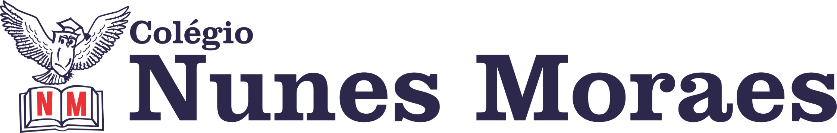 AGENDA DIÁRIA 5° ANO, 10 DE MAIO.1ª AULA – AULA EXTRA2ª AULA – INGLÊS Bom dia! Na aula de hoje o/a estudante acompanhará:Explicação e atividades capítulo 8 – páginas 86 a 93.Link da aula: https://youtu.be/9VHdDvOLd5wEnvio de foto da atividade para o número – 991839273.3ª AULA: MATEMÁTICACapítulo 07 – Números escritos com vírgulaAtividades do dia: 10 de maio de 2021 Passo 1: Acompanhe a apresentação do tema do capítulo 7. Leia atentamente as imagens, textos das páginas de abertura e as questões da seção trocando ideias, na página 44 e 45.Passo 2: Acompanhe a introdução ao conteúdo do capítulo, na seção: Comece bem, na página 46. Fique atento a explanação da professora os números decimais e quadro posicional.Passo 3: Observe a orientação da professora para a atividade das páginas 46 e 47, questões 1 a 3.  Realize o estudo dessas páginas. Em seguida, pause o vídeo e realize a atividade, depois acompanhe a correção. Passo 4: Explicação da atividade de casa, página 48, questão 4.Link da aula: https://youtu.be/mmrTRr2HvoQ Obs: Mandar a foto da atividade para o WhatsApp da professora de sua turma. 4ª  AULA: ORIENTAÇÃO HUMANA.Capítulo 07 – Por que pensar?Objeto do conhecimento: Valor humano (liberdade).Atividades do dia: 10 de maio de 2021.No vídeo a seguir tem a explicação e acompanhamento de toda a aula. Nele, você verá:Passo 01 – Leitura e atividade oral da página 40 do livro de Formação Humana. Grave um áudio respondendo à pergunta: Você já presenciou alguém manifestando pensamentos desrespeitosos? (Obs: Somente para os alunos que acompanharam à vídeoaula.)Passo 02 – Atividade de classe: página 42 (questão 01).Passo 03 – Atividade de casa: página 42 (questão 03).Link da aula: https://youtu.be/QD1gJu_KLmY Obs: Os alunos do ensino remoto deverão enviar a foto da atividade de classe na página 42 (questões 01 e 03) e o áudio pedido para o WhatsApp da professora.